BULLETIN D’INSCRIPTION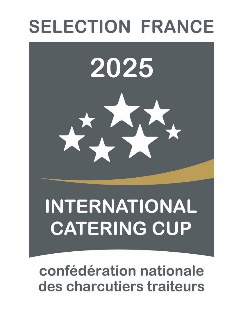 NOTICELes dossiers doivent être adressés au plus tard le vendredi 3 novembre 2023 par e-mail ou par voie postale (La date et l’heure d’envoi du mail ou le cachet de la poste faisant foi) à : CNCT Confédération Nationale des Charcutiers-Traiteurs et TraiteursConcours Sélection France 2024International Catering CupAdresse postale : 15, rue Jacques Bingen - 75017 PARISAdresse e-mail : icc@cateringcup.com (sauf pour le chèque de caution)Renseignements : Tél. 01 44 29 90 64Le nombre d’équipes est limité à 4, les inscriptions seront examinées par ordre d’arrivéedu dossier complet constitué de :Pour l’équipe :D’un bulletin d’inscription dûment complété et cosigné par les trois membres de l’équipe.D’une lettre de motivation, cosignée par les trois membres de l’équipe (deux coéquipiers + coach), pour permettre aux organisateurs de cerner le profil de chaque équipeD’un chèque de caution de 500€ à l’ordre de CHAR FRANCEPour chaque membre de l’équipe : D’un curriculum vitae (CV)D’une photocopie du passeport ou carte d’identité, en cours de validité ; D’une photo numérique en veste professionnelle – format plan buste - en haute définition format .JPEG (min 600x600 pixels). 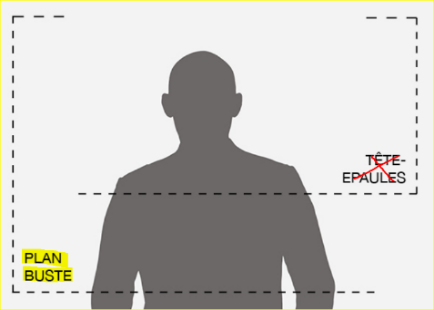 Ne pas l’insérer dans un document tel que le CV par exemple. D’une fiche des mensurations pour la veste professionnelle D’articles de presse et/ou de photos de buffets traiteurs de réception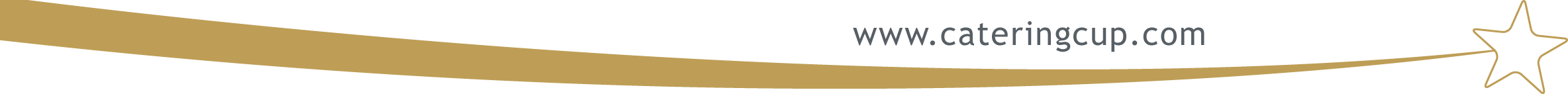 BULLETIN D’INSCRIPTION EQUIPE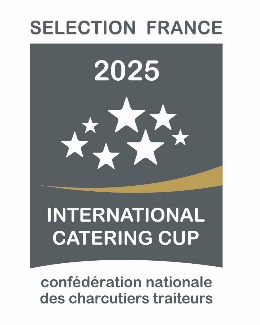 A retourner avant le vendredi 3 novembre 2023La date et l’heure d’envoi du mail ou le cachet de la poste faisant foiMerci de compléter ce bulletin en écrivant lisiblement et en lettres majuscules. CapitaineNom :   Prénom : .Date de naissance :  Adresse personnelle : N°& Rue  Code postal :  Ville : Tél. portable : Adresse mail : Profession : Nom de l’entreprise où vous exercez : Titre ou fonction dans l’entreprise : Adresse de l’entreprise : N° & Rue  Code postal : Ville: Téléphone : Adresse mail : Co-équipierNom :   Prénom :Date de naissance :Adresse personnelle : N° Rue : Code postal : Ville: Tél. portable : Adresse mail : Profession : Nom de l’entreprise où vous exercez : Titre ou fonction dans l’entreprise : Adresse de l’entreprise : N° & Rue  Code postal :  Ville: Téléphone : Adresse mail : BULLETIN D’INSCRIPTION EQUIPE (Suite)CoachNom :   Prénom : Date de naissance : Adresse personnelle : N°& Rue : Code postal : Ville: Tél. portable :Email personnel : Profession : Nom de l’entreprise où vous exercez : Titre ou fonction dans l’entreprise : Adresse de l’entreprise : N°& Rue : Code postal : Ville: Téléphone : Email de l’entreprise : Nous soussignés(es)Le Capitaine,  le co-équipier,  et le Coach  nous engageons à nous conformer au règlement dont nous avons pris connaissance et acceptons d’appliquer tous les articles de ce règlement.Fait à , le  Signatures obligatoiresCapitaine :				 Le co-équipier :					Coach :